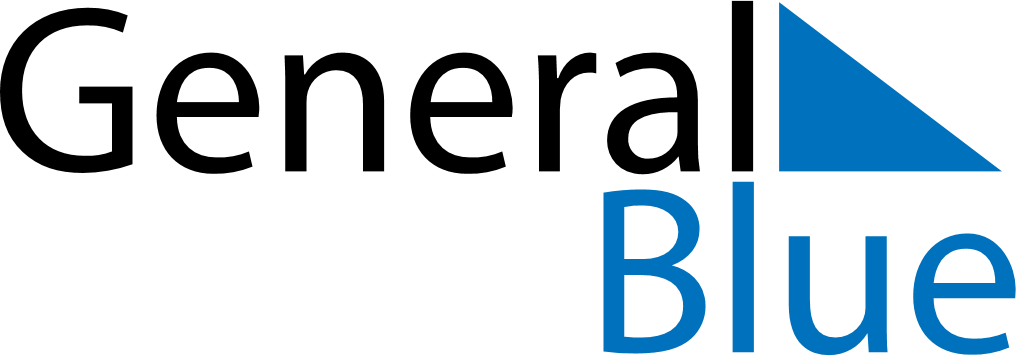 May 2024May 2024May 2024May 2024May 2024May 2024Luvia, Satakunta, FinlandLuvia, Satakunta, FinlandLuvia, Satakunta, FinlandLuvia, Satakunta, FinlandLuvia, Satakunta, FinlandLuvia, Satakunta, FinlandSunday Monday Tuesday Wednesday Thursday Friday Saturday 1 2 3 4 Sunrise: 5:23 AM Sunset: 9:38 PM Daylight: 16 hours and 14 minutes. Sunrise: 5:20 AM Sunset: 9:40 PM Daylight: 16 hours and 20 minutes. Sunrise: 5:17 AM Sunset: 9:43 PM Daylight: 16 hours and 25 minutes. Sunrise: 5:14 AM Sunset: 9:46 PM Daylight: 16 hours and 31 minutes. 5 6 7 8 9 10 11 Sunrise: 5:11 AM Sunset: 9:48 PM Daylight: 16 hours and 37 minutes. Sunrise: 5:08 AM Sunset: 9:51 PM Daylight: 16 hours and 42 minutes. Sunrise: 5:06 AM Sunset: 9:54 PM Daylight: 16 hours and 48 minutes. Sunrise: 5:03 AM Sunset: 9:56 PM Daylight: 16 hours and 53 minutes. Sunrise: 5:00 AM Sunset: 9:59 PM Daylight: 16 hours and 58 minutes. Sunrise: 4:57 AM Sunset: 10:02 PM Daylight: 17 hours and 4 minutes. Sunrise: 4:55 AM Sunset: 10:04 PM Daylight: 17 hours and 9 minutes. 12 13 14 15 16 17 18 Sunrise: 4:52 AM Sunset: 10:07 PM Daylight: 17 hours and 14 minutes. Sunrise: 4:49 AM Sunset: 10:09 PM Daylight: 17 hours and 20 minutes. Sunrise: 4:47 AM Sunset: 10:12 PM Daylight: 17 hours and 25 minutes. Sunrise: 4:44 AM Sunset: 10:15 PM Daylight: 17 hours and 30 minutes. Sunrise: 4:42 AM Sunset: 10:17 PM Daylight: 17 hours and 35 minutes. Sunrise: 4:39 AM Sunset: 10:20 PM Daylight: 17 hours and 40 minutes. Sunrise: 4:37 AM Sunset: 10:22 PM Daylight: 17 hours and 45 minutes. 19 20 21 22 23 24 25 Sunrise: 4:34 AM Sunset: 10:25 PM Daylight: 17 hours and 50 minutes. Sunrise: 4:32 AM Sunset: 10:27 PM Daylight: 17 hours and 55 minutes. Sunrise: 4:29 AM Sunset: 10:30 PM Daylight: 18 hours and 0 minutes. Sunrise: 4:27 AM Sunset: 10:32 PM Daylight: 18 hours and 5 minutes. Sunrise: 4:25 AM Sunset: 10:35 PM Daylight: 18 hours and 9 minutes. Sunrise: 4:23 AM Sunset: 10:37 PM Daylight: 18 hours and 14 minutes. Sunrise: 4:21 AM Sunset: 10:39 PM Daylight: 18 hours and 18 minutes. 26 27 28 29 30 31 Sunrise: 4:18 AM Sunset: 10:42 PM Daylight: 18 hours and 23 minutes. Sunrise: 4:16 AM Sunset: 10:44 PM Daylight: 18 hours and 27 minutes. Sunrise: 4:14 AM Sunset: 10:46 PM Daylight: 18 hours and 31 minutes. Sunrise: 4:13 AM Sunset: 10:48 PM Daylight: 18 hours and 35 minutes. Sunrise: 4:11 AM Sunset: 10:50 PM Daylight: 18 hours and 39 minutes. Sunrise: 4:09 AM Sunset: 10:52 PM Daylight: 18 hours and 43 minutes. 